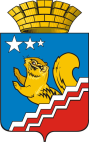 СВЕРДЛОВСКАЯ ОБЛАСТЬВОЛЧАНСКАЯ ГОРОДСКАЯ ДУМАШЕСТОЙ СОЗЫВДевятнадцатое  заседание (внеочередное) РЕШЕНИЕ № 80г. Волчанск                                                                                                             от 28.12.2018 г.Об оплате труда работников органов местного самоуправления Волчанского городского округаВ соответствии с Трудовым кодексом Российской Федерации, с пунктом 4 статьи 86 Бюджетного кодекса Российской Федерации, пунктом 9 статьи 34 Федерального закона от 6 октября 2003 года № 131–ФЗ «Об общих принципах организации местного самоуправления в Российской Федерации», статьей 22 Федерального закона от 2 марта 2007 года № 25–ФЗ «О муниципальной службе в Российской Федерации», Законом Свердловской области от 29.10.2007 года № 136–ОЗ «Об особенностях муниципальной службы на территории Свердловской области», Законом Свердловской области от 29.10.2007 года № 146–ОЗ «О гарантиях осуществления полномочий депутата представительного органа муниципального образования, члена выборного органа местного самоуправления, выборного должностного лица местного самоуправления в муниципальных образованиях, расположенных на территории Свердловской области», в целях определения нормативов формирования расходов на оплату труда выборных должностных лиц местного самоуправления, осуществляющих свои полномочия на постоянной основе, муниципальных служащих, работников, занимающих должности, не отнесенные к муниципальным должностям, и осуществляющих техническое обеспечение деятельности органов местного самоуправления Волчанского городского округа, ВОЛЧАНСКАЯ ГОРОДСКАЯ ДУМА РЕШИЛА:Утвердить Положение об оплате труда выборных должностных лиц местного самоуправления Волчанского городского округа, осуществляющих сои полномочия на постоянной основе (прилагается).Утвердить Положение об оплате труда муниципальных служащих, замещающих должности муниципальной службы, учреждаемые для обеспечения исполнения полномочий органов местного самоуправления Волчанского городского округа (прилагается).Утвердить Положение об оплате труда работников, занимающих должности, не отнесенные к муниципальным должностям, и осуществляющих техническое обеспечение деятельности органов местного самоуправления Волчанского городского округа (прилагается).Утвердить Положение о выплате материальной помощи работникам органов местного самоуправления Волчанского городского округа (прилагается).Утвердить Положение о премировании работникам органов местного самоуправления Волчанского городского округа (прилагается).Признать утратившим силу Решения  Волчанской городской Думы:1)  от 18.08.2011 года № 91 «Об утверждении Положения «Об оплате труда выборных должностных лиц местного самоуправления, осуществляющих свои полномочия на постоянной основе в Волчанском городском округе» (с изменениями от 22.02.2018 года № 10);2) от 23.08.2012 года № 140 «Об  утверждении положения «Об оплате труда муниципальных служащих органов местного самоуправления Волчанского городского округа» (с изменениями от 30.05.2016 № 37, от 29.03.2018 № 15).Настоящее Решение вступает в силу с 01.01.2019 года.Настоящее Решение опубликовать в информационном бюллетене «Волчанский Вестник» и разместить на официальном сайте Волчанской городской Думы в сети Интернет.Контроль за исполнением настоящего Решения возложить на главу Волчанского городского округа Вервейна А.В. и постоянную комиссию по социальной политике и вопросам местного самоуправления (Гетте И.Н.).                                                                        УтвержденоРешением ДумыВолчанского городского округаот 28.12.2018 г. № 80ПОЛОЖЕНИЕОБ ОПЛАТЕ ТРУДА ВЫБОРНЫХ ДОЛЖНОСТНЫХ ЛИЦ МЕСТНОГО САМОУПРАВЛЕНИЯ ВОЛЧАНСКОГО ГОРОДСКОГО ОКРУГА, ОСУЩЕСТВЛЯЮЩИХ СВОИ ПОЛНОМОЧИЯ НА ПОСТОЯННОЙ ОСНОВЕ1. ОБЩИЕ ПОЛОЖЕНИЯНастоящее Положение разработано в соответствии с Бюджетным кодексом Российской Федерации, статьями 11, 21, 129 Трудового кодекса РФ, пунктом 9 статьи 34 Федерального закона от 6 октября 2003 года № 131–ФЗ «Об общих принципах организации местного самоуправления в Российской Федерации», Законом Российской Федерации от 21 июля 1993 года № 5485–1 «О государственной тайне», Правилами выплаты ежемесячных процентных надбавок к должностному окладу (тарифной сетке) граждан, допущенных к государственной тайне на постоянной основе, и сотрудников структурных подразделений по защите государственной тайны, утвержденными Постановлением Правительства Российской Федерации от 18.09.2006 № 573, Законом Свердловской области от 26 декабря 2008 года № 146–ОЗ «О гарантиях осуществления полномочий депутата представительного органа муниципального образования, члена выборного органа местного самоуправления, выборного должностного лица местного самоуправления в муниципальных образованиях, расположенных на территории Свердловской области». Положение определяет порядок формирования и расходования фонда оплаты труда выборных должностных лиц местного самоуправления Волчанского городского округа, осуществляющих свои полномочия на постоянной основе.2. СТРУКТУРА ОПЛАТЫ ТРУДА ВЫБОРНЫХ ДОЛЖНОСТНЫХ ЛИЦ МЕСТНОГО САМОУПРАВЛЕНИЯ ВОЛЧАНСКОГО ГОРОДСКОГО ОКРУГА, ОСУЩЕСТВЛЯЮЩИХ СВОИ ПОЛНОМОЧИЯ НА ПОСТОЯННОЙ ОСНОВЕОплата труда выборных должностных лиц местного самоуправления Волчанского городского округа, осуществляющих свои полномочия на постоянной основе, устанавливается в соответствии со статьей 2 Закона Свердловской области от 26.12.2008 № 146–ОЗ «О гарантиях осуществления полномочий депутата представительного органа муниципального образования, члена выборного органа местного самоуправления, выборного должностного лица местного самоуправления в муниципальных образованиях, расположенных на территории Свердловской области».Оплата труда выборных должностных лиц местного самоуправления Волчанского городского округа осуществляющих свои полномочия на постоянной основе (далее – выборные должностные лица) состоит из месячного должностного оклада (далее – должностной оклад) и ежемесячных и иных дополнительных выплат, а также выплат компенсационного характера, предусмотренных законодательством Российской Федерации, Свердловской области и пунктами 2.4. и 2.5. настоящего Положения.Размеры должностных окладов выборных должностных лиц устанавливаются в соответствии с приложением к данному Положению.В состав дополнительных выплат оплаты труда выборных должностных лиц входят:ежемесячное денежное поощрение;ежемесячная надбавка к должностному окладу за работу со сведениями, составляющими государственную тайну;материальная помощь.Для всех составляющих денежного содержания выборных должностных лиц указанных в пунктах 2.3. и 2.4. настоящего Порядка, применяется районный коэффициент в размерах, определяемых с учетом размеров коэффициентов и процентных надбавок, установленных федеральным законодательством.Ежемесячное денежное поощрение выплачивается лицу, замещающему должность главы Волчанского городского округа, в размере шести должностных окладов.Ежемесячная процентная надбавка к должностному окладу за работу со сведениями, составляющими государственную тайну, в соответствии с законодательством Российской Федерации выплачивается лицу, замещающему должность главы Волчанского городского округа, в размере пятидесяти процентов должностного оклада.Материальная помощь выплачивается в размере двух окладов, в соответствии с Положением о порядке выплаты материальной помощи работникам органа местного самоуправления Волчанского городского округа, утвержденным настоящим Решением.3. ФОРМИРОВАНИЕ ФОНДА ОПЛАТЫ ТРУДА ВЫБОРНЫХ ДОЛЖНОСТНЫХ ЛИЦ МЕСТНОГО САМОУПРАВЛЕНИЯ ВОЛЧАНСКОГО ГОРОДСКОГО ОКРУГА, ОСУЩЕСТВЛЯЮЩИХ СВОИ ПОЛНОМОЧИЯ НА ПОСТОЯННОЙ ОСНОВЕИсточником средств, направляемых на оплату труда выборных должностных лиц, является фонд оплаты труда, формируемый за счет средств бюджета Волчанского городского округа.При формировании фонда оплаты труда выборных должностных лиц, осуществляющих свои полномочия на постоянной основе, предусматриваются следующие средства для выплаты (в расчете на год):должностной оклад – в размере двенадцати должностных окладов;ежемесячное денежное поощрение – в размере семидесяти двух должностных окладов;ежемесячная процентная надбавка к должностному окладу за работу со сведениями, составляющими государственную тайну, – исходя из фактически установленного размера;материальная помощь – в размере двух должностных окладов.При формировании фонда оплаты труда выборных должностных лиц учитывается районный коэффициент, предусмотренный законодательством Российской Федерации.Выборным должностным лицам может выплачиваться дополнительное денежное вознаграждение по итогам года за счет экономии фонда оплаты труда в пределах средств, утвержденных в местном бюджете на содержание выборных должностных лиц.Размеры должностных окладов выборных должностных лиц ежегодно увеличиваются (индексируются) с учетом уровня инфляции (потребительских цен) в соответствии с нормативными правовыми актами Свердловской области и органов местного самоуправления Волчанского городского округа.При увеличении (индексации) должностных окладов их размеры подлежат округлению до целого рубля в сторону увеличения. 4. ПОРЯДОК РАССМОТРЕНИЯ СПОРОВ ОБ ОПЛАТЕ ТРУДАСпоры о применении настоящего Положения, в том числе о размере и порядке оплаты труда выборных должностных лиц, рассматриваются в порядке, установленном трудовым законодательством Российской Федерации.Приложениек Положению об оплате труда выборных должностных лиц местного самоуправления Волчанского городского округа РАЗМЕРЫДОЛЖНОСТНЫХ ОКЛАДОВ ВЫБОРНЫХ ДОЛЖНОСТНЫХ ЛИЦ МЕСТНОГО  САМОУПРАВЛЕНИЯ ВОЛЧАНСКОГО ГОРОДСКОГО ОКРУГА, ОСУЩЕСТВЛЯЮЩИХ СВОИ ПОЛНОМОЧИЯ НА ПОСТОЯННОЙ ОСНОВЕПОЛОЖЕНИЕОБ ОПЛАТЕ ТРУДА МУНИЦИПАЛЬНЫХ СЛУЖАЩИХВОЛЧАНСКОГО ГОРОДСКОГО ОКРУГА1. ОБЩИЕ ПОЛОЖЕНИЯНастоящее Положение разработано в соответствии с Бюджетным кодексом Российской Федерации, пунктом 9 статьи 34 Федерального закона от 6 октября 2003 года № 131–ФЗ «Об общих принципах организации местного самоуправления в Российской Федерации», пунктом 2 статьи 22 Федерального закона от 2 марта 2007 года № 25–ФЗ «О муниципальной службе в Российской Федерации», Законом Российской Федерации от 21 июля 1993 года № 5485–1 «О государственной тайне», Правилами выплаты ежемесячных процентных надбавок к должностному окладу (тарифной сетке) граждан, допущенных к государственной тайне на постоянной основе, и сотрудников структурных подразделений по защите государственной тайны, утвержденными Постановлением Правительства Российской Федерации от 18.09.2006 № 573, Законом Свердловской области от 29 октября 2007 года № 136–ОЗ «Об особенностях муниципальной службы на территории Свердловской области», решением Волчанской городской Думы от 26.11.2015 г. № 91 «Об утверждении Реестра должностей муниципальной службы учреждаемых в органах местного самоуправления Волчанского городского округа».Положение определяет порядок формирования и расходования фонда оплаты труда муниципальных служащих Волчанского городского округа.2. СТРУКТУРА И РАЗМЕР ДЕНЕЖНОГО СОДЕРЖАНИЯ МУНИЦИПАЛЬНЫХ СЛУЖАЩИХ ВОЛЧАНСКОГО ГОРОДСКОГО ОКРУГАОплата труда муниципальных служащих Волчанского городского округа  производится в виде денежного содержания.Денежное содержание муниципальных служащих Волчанского городского округа, состоит из должностного оклада в соответствии с замещаемой должностью муниципальной службы, ежемесячных и иных дополнительных выплат, а также выплат компенсационного характера, предусмотренных законодательством Российской Федерации, Свердловской области и пунктом 2.4. и 2.5. настоящего Положения.Размеры должностных окладов муниципальных служащих Волчанского городского округа, устанавливаются в соответствии с приложением 1 к данному Положению.В денежное содержание муниципальных служащих Волчанского городского округа, включаются следующие ежемесячные и иные дополнительные выплаты:ежемесячная надбавка к должностному окладу за классный чин муниципальных служащих;ежемесячная надбавка к должностному окладу за особые условия муниципальной службы;ежемесячная надбавка к должностному окладу за выслугу лет;ежемесячная надбавка к должностному окладу за работу со сведениями, составляющими государственную тайну, в размерах и порядке, определяемых законодательством Российской Федерации;премии по результатам работы;материальная помощь.Для всех составляющих денежного содержания муниципального служащего, указанных в пунктах 2.3. и 2.4. настоящего Порядка, применяется районный коэффициент в размерах, определяемых с учетом размеров коэффициентов и процентных надбавок, установленных федеральным законодательством.Основания и размер ежемесячных и иных дополнительных выплат денежного содержания муниципального служащего Волчанского городского округа:ежемесячная надбавка к должностному окладу за классный чин муниципальных служащих устанавливается распоряжением (приказом) представителя нанимателя (работодателя) в соответствии с присвоенным муниципальному служащему классным чином согласно приложению 2.Ежемесячная надбавка к должностному окладу за классный чин выплачивается муниципальному служащему со дня присвоения соответствующего классного чина муниципальной службы.Ежемесячная надбавка к должностному окладу за классный чин выплачивается в пределах утвержденного  фонда оплаты труда;ежемесячная надбавка к должностному окладу за особые условия муниципальной службы устанавливается распоряжением (приказом) представителя нанимателя (работодателя) каждому работнику индивидуально в размерах согласно приложению 3 в зависимости от характера работы, объема функциональных обязанностей, высокой степени ответственности, напряженности и интенсивности труда.Основными критериями для определения размера ежемесячной надбавки за особые условия муниципальной службы являются:осуществление руководства органами местного самоуправления, функциональным органом администрации;проведение консультирования граждан и организаций по вопросам местного значения;выполнение работ высокой напряженности и интенсивности (большой объем работ, систематическое выполнение срочных и неотложных работ, работ требующих повышенного внимания);участие в комиссиях, созданных в Волчанском городском округе;участие в рабочих комиссиях и рабочих группах, созданных в органах местного самоуправления;участие в разработке, проверке и согласовании муниципальных правовых актов;разъездной характер работы;степень ответственности по замещаемой должности муниципальной службы.Для муниципальных служащих, впервые поступивших на муниципальную службу, устанавливается минимальный размер ежемесячной надбавки за особые условия муниципальной службы по соответствующей должности муниципальной службы.Основанием для установления, изменения размера или прекращения выплаты муниципальному служащему надбавки за особые условия является распоряжение (приказ) представителя нанимателя (работодателя) с указанием причин.При установлении конкретного размера надбавки муниципальному служащему превышение фонда оплаты труда, установленного органу местного самоуправления (функциональному органу администрации) Волчанского городского округа в соответствии с настоящим Положением, не допускается.ежемесячная надбавка к должностному окладу за выслугу лет устанавливается в зависимости от стажа муниципальной службы, дающего право на получение данной надбавки, в следующих размерах (в процентах к должностному окладу):Ежемесячная надбавка за выслугу лет выплачивается со дня возникновения права на назначение или изменение размера данной надбавки.Исчисление стажа муниципальной службы, дающего право на получение ежемесячной надбавки за выслугу лет, производится в соответствии с законодательством Российской Федерации и Свердловской области.ежемесячная надбавка к должностному окладу за работу со сведениями, составляющими государственную тайну, в следующих размерах (в процентах к должностному окладу):степень секретности «совершенно секретно» от 30 до 50 процентов;степень секретности «секретно» при оформлении допуска с проведением проверочных мероприятий от 10 до 15 процентов;степень секретности «секретно» при оформлении допуска без проведения проверочных мероприятий от 5 до 10 процентов.Ежемесячная процентная надбавка к должностному окладу лиц, допущенных к государственной тайне на постоянной основе, выплачивается в зависимости от степени секретности сведений, к которым эти лица имеют документально подтверждаемый доступ на законных основаниях.При определении размера ежемесячной надбавки за работу со сведениями, составляющими государственную тайну, учитывается объем сведений, к которым указанные лица имеют доступ, а также продолжительность срока, в течение которого сохраняется актуальность засекречивания этих сведений. Муниципальным служащим, наделенным должностной обязанностью по обеспечению защиты государственной тайны, дополнительно к надбавке к должностному окладу за работу со сведениями, составляющими государственную тайну, устанавливается ежемесячная процентная надбавка к должностному окладу за стаж работы (в том числе в структурных подразделениях) по защите государственной тайны.Размер процентной надбавки к должностному окладу при стаже работы по обеспечению защиты государственной тайны от 1 до 5 лет составляет 10 процентов, от 5 до 10 лет – 15 процентов, от 10 лет и выше – 20 процентов.Ежемесячные процентные надбавки за работу со сведениями, составляющими государственную тайну и по обеспечению защиты государственной тайны, выплачиваются за счет и в пределах утвержденного в установленном порядке фонда оплаты труда;премирование муниципальных служащих по результатам работы производится в соответствии с Положением о премировании работников органа местного самоуправления Волчанского городского округа, утвержденным настоящим Решением, – в размере до 50 процентов должностного оклада;выплата ежегодной материальной помощи, входящей в денежное содержание муниципальных служащих, в размере 2 должностных окладов производится в соответствии с Положением о порядке выплаты материальной помощи работникам органа местного самоуправления Волчанского городского округа, утвержденным настоящим Решением.3. ФОРМИРОВАНИЕ ФОНДА ОПЛАТЫ ТРУДА МУНИЦИПАЛЬНЫХ СЛУЖАЩИХ ВОЛЧАНСКОГО ГОРОДСКОГО ОКРУГАИсточником средств, направляемых на оплату труда муниципальных служащих Волчанского городского округа, является фонд оплаты труда, формируемый за счет средств бюджета Волчанского городского округа.При формировании фонда оплаты труда муниципальных служащих Волчанского городского округа, предусматриваются следующие средства для выплаты (в расчете на год):должностной оклад – в размере двенадцати должностных окладов;ежемесячная надбавка к должностному окладу за особые условия муниципальной службы – в размере до пятнадцати с половиной должностных окладов;ежемесячная надбавка к должностному окладу за выслугу лет – в размере трёх должностных окладов;ежемесячная процентная надбавка к должностному окладу муниципальных служащих за работу со сведениями, составляющими государственную тайну, – исходя из фактически установленного размера, но не выше полутора должностных оклада;премия по результатам работы – в размере до шести должностных окладов;материальная помощь – в размере двух должностных окладов.При формировании фонда оплаты труда муниципальных служащих Волчанского городского округа учитывается районный коэффициент, предусмотренный законодательством Российской Федерации.Изменение утвержденного фонда оплаты труда в течение календарного года производится в случаях:проведения индексации должностных окладов;существенных изменений действующих условий оплаты труда;в случаях увеличения (уменьшения) штатной численности.Размеры должностных окладов муниципальных служащих ежегодно увеличиваются (индексируются) с учетом уровня инфляции (потребительских цен) в соответствии с нормативными правовыми актами Свердловской области и органов местного самоуправления Волчанского городского округа. При увеличении (индексации) должностных окладов их размеры подлежат округлению до целого рубля в сторону увеличения.4. ПОРЯДОК РАССМОТРЕНИЯ СПОРОВ ОБ ОПЛАТЕ ТРУДА Споры о применении настоящего Положения, в том числе о размере и порядке оплаты труда лицам, работающим по трудовому договору (контракту), рассматриваются в порядке, установленном трудовым законодательством Российской Федерации.РАЗМЕРЫДОЛЖНОСТНЫХ ОКЛАДОВ МУНИЦИПАЛЬНЫХ СЛУЖАЩИХ ВОЛЧАНСКОГО ГОРОДСКОГО ОКРУГАРАЗМЕРЫНАДБАВОК К ДОЛЖНОСТНОМУ ОКЛАДУ ЗА КЛАССНЫЙ ЧИН МУНИЦИПАЛЬНЫХ СЛУЖАЩИХВОЛЧАНСКОГО ГОРОДСКОГО ОКРУГАРАЗМЕРЫНАДБАВОК К ДОЛЖНОСТНОМУ ОКЛАДУ ЗА ОСОБЫЕ УСЛОВИЯ МУНИЦИПАЛЬНОЙ СЛУЖБЫ МУНИЦИПАЛЬНЫХ СЛУЖАЩИХВОЛЧАНСКОГО ГОРОДСКОГО ОКРУГАПОЛОЖЕНИЕОБ ОПЛАТЕ ТРУДА РАБОТНИКОВ, ЗАНИМАЮЩИХ ДОЛЖНОСТИ,НЕ ОТНЕСЕННЫЕ К МУНИЦИПАЛЬНЫМ ДОЛЖНОСТЯМ, ИОСУЩЕСТВЛЯЮЩИХ ТЕХНИЧЕСКОЕ ОБЕСПЕЧЕНИЕ ДЕЯТЕЛЬНОСТИ ОРГАНОВ МЕСТНОГО САМОУПРАВЛЕНИЯВОЛЧАНСКОГО ГОРОДСКОГО ОКРУГА1. ОБЩИЕ ПОЛОЖЕНИЯНастоящее Положение разработано в соответствии с Бюджетным кодексом Российской Федерации, статьями 11, 21, 129 Трудового кодекса РФ, пунктом 9 статьи 34 Федерального закона от 6 октября 2003 года № 131–ФЗ «Об общих принципах организации местного самоуправления в Российской Федерации». Положение определяет порядок формирования и расходования фонда оплаты труда работников, занимающих должности, не отнесенные к муниципальным должностям, и осуществляющих техническое обеспечение деятельности органов местного самоуправления Волчанского городского округа (далее – работников, занимающих должности, не отнесенные к муниципальным должностям).2. СТРУКТУРА ОПЛАТЫ ТРУДА РАБОТНИКОВ, ЗАНИМАЮЩИХ ДОЛЖНОСТИ, НЕ ОТНЕСЕННЫЕ К МУНИЦИПАЛЬНЫМ ДОЛЖНОСТЯМ, И ОСУЩЕСТВЛЯЮЩИХ ТЕХНИЧЕСКОЕ ОБЕСПЕЧЕНИЕ ДЕЯТЕЛЬНОСТИ ОРГАНОВ МЕСТНОГО САМОУПРАВЛЕНИЯ ВОЛЧАНСКОГО ГОРОДСКОГО ОКРУГАОплата труда работников, занимающих должности, не отнесенные к муниципальным должностям, устанавливается в соответствии со статьями 11, 21, 129 Трудового кодекса РФ.Оплата труда работников, занимающих должности, не отнесенные к муниципальным должностям, состоит из должностного оклада, ежемесячных и иных дополнительных выплат, а также выплат компенсационного характера, предусмотренных законодательством Российской Федерации, Свердловской области и пунктами 2.4. и 2.5. настоящего Положения.Размеры должностных окладов работников, занимающих должности, не отнесенные к муниципальным должностям, устанавливаются в соответствии с приложением к данному Положению.Оплата труда работников, занимающих должности, не отнесенные к муниципальным должностям, включает следующие ежемесячные и иные дополнительные выплаты:ежемесячная надбавка за сложность, напряженность и высокие достижения в труде;ежемесячная надбавка к должностному окладу за выслугу лет;премии по результатам работы;материальная помощь.Для всех составляющих оплаты труда работников, занимающих должности, не отнесенные к муниципальным должностям, указанных в пунктах 2.3. и 2.4 настоящего Порядка, применяется районный коэффициент в размерах, определяемых с учетом размеров коэффициентов и процентных надбавок, установленных федеральным законодательством.К выплатам стимулирующего характера работников, занимающих должности, не отнесенные к муниципальным должностям, относятся:ежемесячная надбавка за сложность, напряженность и высокие достижения в труде.Ежемесячная надбавка за сложность, напряженность и высокие достижения в труде устанавливается распоряжением (приказом) руководителя органа местного самоуправления (функциональным органом администрации) Волчанского городского округа каждому работнику индивидуально в зависимости от характера работы, объема функциональных обязанностей, высокой степени ответственности, напряженности и интенсивности труда в размере:Ежемесячная надбавка за сложность, напряженность и высокие достижения в труде выплачиваются за счет и в пределах утвержденного в установленном порядке фонда оплаты труда;ежемесячная надбавка к должностному окладу за выслугу лет.Ежемесячная надбавка к должностному окладу за выслугу лет устанавливается в зависимости от общего количества лет, проработанных в государственных органах власти и (или) органах местного самоуправления и дающих право на получение данной надбавки, в следующих размерах (в процентах к должностному окладу):Ежемесячная надбавка за выслугу лет выплачивается со дня возникновения права на назначение или изменение размера данной надбавки.В случае превышения фактического размера ежемесячной надбавки за выслугу лет над предельным плановым размером, выплата данной надбавки производится за счет общего фонда оплаты труда, утвержденного соответствующему органу местного самоуправления Волчанского городского округа;премия по результатам работы.Премирование работников, занимающих должности, не отнесенные к муниципальным должностям, по результатам работы производится в соответствии с Положением о премировании работников органа местного самоуправления Волчанского городского округа, утвержденным настоящим Решением, – в размере до 25 процентов должностного оклада;материальная помощь.Выплата ежегодной материальной помощи, входящей в оплату труда работников, занимающих должности, не отнесенные к муниципальным должностям, в размере двух должностных окладов производится в соответствии с Положением о порядке выплаты материальной помощи работникам органов местного самоуправления Волчанского городского округа, утвержденным настоящим Решением.3. ФОРМИРОВАНИЕ ФОНДА ОПЛАТЫ ТРУДА РАБОТНИКОВ, ЗАНИМАЮЩИХ ДОЛЖНОСТИ, НЕ ОТНЕСЕННЫЕ К МУНИЦИПАЛЬНЫМ ДОЛЖНОСТЯМ, И ОСУЩЕСТВЛЯЮЩИХ ТЕХНИЧЕСКОЕ ОБЕСПЕЧЕНИЕ ДЕЯТЕЛЬНОСТИОРГАНОВ МЕСТНОГО САМОУПРАВЛЕНИЯВОЛЧАНСКОГО ГОРОДСКОГО ОКРУГАИсточником средств, направляемых на оплату труда работников, занимающих должности, не отнесенные к муниципальным должностям, является фонд оплаты труда, формируемый за счет средств бюджета Волчанского городского округа.При формировании фонда оплаты труда работников, занимающих должности, не отнесенные к муниципальным должностям, предусматриваются следующие средства для выплаты (в расчете на год):должностной оклад – в размере двенадцати должностных окладов;ежемесячная надбавка за сложность, напряженность работы и высокие достижения в труде – в размере четырнадцати должностных окладов;ежемесячная надбавка к должностному окладу за выслугу лет – в размере двух должностных окладов;премия по результатам работы – в размере трёх должностных окладов;материальная помощь – в размере двух должностных окладов.При формировании фонда оплаты труда работников, занимающих должности, не отнесенные к муниципальным должностям, учитывается районный коэффициент, предусмотренный законодательством Российской Федерации.Изменение утвержденного фонда оплаты труда в течение календарного года производится в случаях:проведения индексации должностных окладов;существенных изменений действующих условий оплаты труда;в случаях увеличения (уменьшения) штатной численности.Размеры должностных окладов работников, занимающих должности, не отнесенные к муниципальным должностям, установленных настоящим Положением, ежегодно увеличиваются (индексируются) с учетом уровня инфляции (потребительских цен) в соответствии с нормативными правовыми актами Свердловской области и органов местного самоуправления Волчанского городского округа.При увеличении (индексации) должностных окладов работников, занимающих должности, не отнесенные к муниципальным должностям, их размеры подлежат округлению до целого рубля в сторону увеличения.4. ПОРЯДОК РАССМОТРЕНИЯ СПОРОВ ОБ ОПЛАТЕ ТРУДА Споры о применении настоящего Положения, в том числе о размере и порядке оплаты труда лицам, работающим по трудовому договору (контракту), рассматриваются в порядке, установленном трудовым законодательством Российской Федерации.РАЗМЕРЫДОЛЖНОСТНЫХ ОКЛАДОВ РАБОТНИКОВ, ЗАНИМАЮЩИХ ДОЛЖНОСТИ, НЕ ОТНЕСЕННЫЕ К ДОЛЖНОСТЯМ МУНИЦИПАЛЬНОЙ СЛУЖБЫ, И ОСУЩЕСТВЛЯЮЩИХ ТЕХНИЧЕСКОЕ ОБЕСПЕЧЕНИЕ ДЕЯТЕЛЬНОСТИ ОРГАНОВ МЕСТНОГО САМОУПРАВЛЕНИЯВ ВОЛЧАНСКОМ ГОРОДСКОМ ОКРУГЕУтвержденорешением Волчанскойгородской Думыот 28.12.2018 г. № 80ПОЛОЖЕНИЕО ВЫПЛАТЕ МАТЕРИАЛЬНОЙ ПОМОЩИ РАБОТНИКАМ ОРГАНОВ МЕСТНОГО САМОУПРАВЛЕНИЯ ВОЛЧАНСКОГО ГОРОДСКОГО ОКРУГА1. ОБЩИЕ ПОЛОЖЕНИЯПоложение о выплате материальной помощи работникам органов местного самоуправления Волчанского городского округа разработано в целях социальной поддержки работников органов местного самоуправления Волчанского городского округа (далее – работники), регулирует условия, порядок и основания выплаты материальной помощи и распространяет свое действие на выборных должностных лиц местного самоуправления Волчанского городского округа, осуществляющих свои полномочия на постоянной основе, муниципальных служащих органов местного самоуправления Волчанского городского округа и работников, занимающих должности, не отнесенные к должностям муниципальной службы, и осуществляющих техническое обеспечение деятельности органов местного самоуправления в Волчанском городском округе.Выплата материальной помощи устанавливается в целях стимулирования труда и повышения заинтересованности работников в результатах своей деятельности.2. ПОРЯДОК ВЫПЛАТЫ МАТЕРИАЛЬНОЙ ПОМОЩИ РАБОТНИКАМ ОРГАНОВ МЕСТНОГО САМОУПРАВЛЕНИЯ ВОЛЧАНСКОГО ГОРОДСКОГО ОКРУГАМатериальная помощь выплачивается на основании письменного заявления работника по распоряжению (приказу) руководителя органа местного самоуправления (функционального органа администрации) Волчанского городского округа.Проект распоряжения (приказа) о выплате материальной помощи подготавливается уполномоченным специалистом, ответственным за ведение кадровой работы соответствующего органа местного самоуправления (функционального органа администрации) Волчанского городского округа. Материальная помощь выплачивается по действующему на дату выплаты материальной помощи должностному окладу. В случаях изменения должностного оклада в связи с повышением оплаты труда, материальная помощь, фактически выплаченная до изменения должностного оклада, не пересчитывается.Материальная помощь выплачивается с учетом районного коэффициента, предусмотренного законодательством Российской Федерации.Работникам, вновь принятым на работу в текущем году, вышедшим из отпуска по уходу за ребенком, ушедшим в отпуск по уходу за ребенком, материальная помощь выплачивается, исходя из фактически отработанного времени. Фактически отработанное время работника рассчитывается в календарных днях.Материальная помощь не оказывается:лицам, принятым на работу по совместительству;лицам, находящимся в отпуске по уходу за ребенком до достижения им возраста трех лет.Выплаченная материальная помощь удержанию не подлежит.3. ВЫПЛАТА ЕЖЕГОДНОЙ МАТЕРИАЛЬНОЙ ПОМОЩИВ годовом фонде оплаты труда предусматриваются средства на выплату ежегодной материальной помощи в размере двух должностных окладов с учетом районного коэффициента. Выплата ежегодной материальной помощи входит в денежное содержание (оплату труда) работников.В случае если в текущем году работник не реализовал право на получение материальной помощи, материальная помощь выплачивается в конце текущего года.Право на получение материальной помощи, не полученной в полном объеме в календарном году, на следующий календарный год не сохраняется.В случае смерти работника органа местного самоуправления материальная помощь, не полученная им в год смерти, выплачивается его наследникам в установленном законодательством Российской Федерации порядке.УтвержденоРешением Волчанскойгородской Думыот 28.12.2018 г. № 80 ПОЛОЖЕНИЕО ПРЕМИРОВАНИИ РАБОТНИКОВ ОРГАНОВ МЕСТНОГО САМОУПРАВЛЕНИЯ ВОЛЧАНСКОГО ГОРОДСКОГО ОКРУГА1. ОБЩИЕ ПОЛОЖЕНИЯПоложение о премировании работников органов местного самоуправления Волчанского городского округа регулирует порядок, условия и основания премирования, направлено на повышение трудовой дисциплины, на стимулирование достижения высоких результатов и профессиональной деятельности.Источником финансирования выплат, установленных настоящим Положением, является фонд оплаты труда, утвержденный на текущий календарный год.2. ПРЕМИИ ПО РЕЗУЛЬТАТАМ РАБОТЫ ЗА РАСЧЕТНЫЙ ПЕРИОДВыплата премии по результатам работы за расчетный период производится из средств фонда оплаты труда. Сумма средств на выплату премий складывается из части фонда оплаты труда, предусмотренной на премирование в размере (в расчете на год):шести должностных окладов для муниципальных служащих Волчанского городского округа;трех должностных окладов для работников, занимающих должности, не отнесенные к муниципальным должностям, и осуществляющих техническое обеспечение деятельности органов местного самоуправления в Волчанском городском округе;экономии фонда оплаты труда.Размер премии по результатам работы за расчетный период (месяц,  год или иной) составляет:для муниципальных служащих Волчанского городского округа, – до 50 процентов должностного оклада, установленного на день выплаты;для работников, занимающих должности, не отнесенные к муниципальным должностям, и осуществляющих техническое обеспечение деятельности органов местного самоуправления в Волчанском городском округе, – до 25 процентов должностного оклада, установленного на день выплаты.Премирование работников органов местного самоуправления Волчанского городского округа производится на основании соответствующего распоряжения (приказа) представителя нанимателя (работодателя).Выплата премии работникам органов местного самоуправления Волчанского городского округа производится за фактически отработанное время, в соответствии с личным трудовым вкладом, и выплачивается одновременно с выплатой денежного содержания (оплаты труда) за истекший период.Основными показателями для премирования работников органов местного самоуправления Волчанского городского округа являются:исполнение Конституции Российской Федерации, иных нормативных правовых актов Российской Федерации, Свердловской области и Волчанского городского округа;соблюдение Кодекса этики и служебного поведения;своевременное, добросовестное, качественное исполнение должностных обязанностей, в соответствии с должностными инструкциями;своевременное и достоверное предоставление отчетности, сведения и информации в государственные и иные органы;соблюдение инструкции по делопроизводству и графика документооборота;оперативность и профессионализм в решении вопросов, входящих в их компетенцию;результативность работы и выполнение планов работы;соблюдение трудовой дисциплины и Правил внутреннего трудового распорядка;соблюдение сроков предоставления муниципальных услуг; соблюдение сроков рассмотрения служебных документов, обращений, заявлений и жалоб граждан и организаций;использование новых форм и методов, позитивно отразившихся на результатах служебной деятельности;исполнительская дисциплина и степень ответственности работников за результаты деятельности.Не подлежат премированию в полном объеме работники в случаях:совершения прогула;появления на работе в состоянии алкогольного, наркотического или иного токсического опьянения;совершения по месту службы правонарушения.Решение о не выплате премии работникам оформляется распоряжением работодателя, в котором указываются основания, по которым отдельным работникам премия не выплачивается.Проекты распоряжений о не выплате премии готовит уполномоченный специалист, ответственный за ведение кадровой работы.Вопрос о выплате премии работникам, имеющим дисциплинарное взыскание, решается представителем нанимателя (работодателя).Работникам, проработавшим неполный расчетный период в связи с призывом на военную службу, переводом на другую должность, выходом на пенсию, уходом в отпуск по беременности и родам, увольнением по сокращению штатов или собственному желанию, а также по другим уважительным причинам, выплата премии производится за фактически отработанное в расчетном периоде время.В случае сложившейся экономии фонда оплаты труда производится дополнительное премирование за расчетный период (месяц, квартал, полугодие, год) всех категорий работников в пределах общего фонда оплаты труда. Максимальный размер премии не ограничивается.3. ЕДИНОВРЕМЕННЫЕ ПРЕМИИ Выплата единовременных премий работникам производится на основании распоряжения (приказа) представителя нанимателя (работодателя).Подготовка проекта распоряжения (приказа) о премировании осуществляется уполномоченным специалистом, ответственным за ведение кадровой работы.Выплата единовременных премий производится из средств фонда оплаты труда и в пределах экономии этих средств. Конкретный размер единовременной премии устанавливается руководителем органа местного самоуправления (функционального органа администрации) Волчанского городского округа.Единовременные премии могут выплачиваться:за качественное и оперативное выполнение особо важных и сложных заданий;в связи с юбилейными датами и праздничными днями.Единовременные премии за качественное и оперативное выполнение особо важных и сложных заданий производится на основании решения руководителя органа местного самоуправления (функционального органа администрации) Волчанского городского округа, представлений (служебных записок) заместителей главы администрации Волчанского городского округа, руководителей функционального органа администрации и структурных подразделений, согласованных с курирующим заместителем главы администрации Волчанского городского округа (при наличии), содержащих оценку вклада работников в результаты выполнения особо важного и сложного задания, мотивированное описание личного вклада работника в обеспечение задач и полномочий органа местного самоуправления, давать оценку эффективности исполнения им своих должностных обязанностей в соответствии с должностной инструкцией.Размер единовременной премии за выполнение особо важных и сложных заданий не ограничивается.В период испытательного срока при приеме на работу премия за выполнение особо важных и сложных заданий не выплачивается.Единовременная премия в связи с юбилейными датами и праздничными днями в размере до одного должностного оклада выплачивается в следующих случаях:в связи с юбилейной датой (50 лет, 55 лет и каждые последующие 5 лет со дня рождения работника);в связи выходом на пенсию;в связи с праздничными днями, установленными действующим законодательством;в связи с награждением почетными грамотами органов государственной власти Свердловской области и Российской Федерации.Глава Волчанского городского округа                                        А.В. Вервейн                 Председатель                  Волчанской городской Думы                                                                           А.Ю. Пермяков№ п/пНаименование должностиРазмеры должностных окладов1.Высшее должностное лицо муниципального образования (глава муниципального образования)19844УтвержденоРешением Волчанскойгородской Думыот 28.12.2018 г. № 80Стаж муниципальной службыРазмер ежемесячной надбавки в процентах от должностного окладаот 1 года до 5 лет10от 5 лет до 10 лет15от 10 лет до 15 лет20свыше 15 лет30Приложение 1к Положению об оплате труда муниципальных служащих Волчанского городского округа№ п/пНаименование группы должностей, должностей муниципальной службыРазмеры должностных окладов, в рублях1.Высшие должности муниципальной службыВысшие должности муниципальной службы1.1.Заместитель главы администрации Волчанского городского округа139301.2.Председатель (начальник, заведующий) органа местного самоуправления134432.Главные должности муниципальной службыГлавные должности муниципальной службы2.1.Председатель (начальник, заведующий) отраслевого (функционального) органа администрации Волчанского городского округа124682.2.Председатель (начальник, заведующий) структурного подразделения администрации Волчанского городского округа, не входящего в состав другого структурного подразделения122703.Ведущие должности муниципальной службыВедущие должности муниципальной службы3.1.Инспектор Контрольно–счетного органа Волчанского городского округа108644.Старшие должности муниципальной службыСтаршие должности муниципальной службы4.1.Главный специалист102644.2.Ведущий специалист95305Младшие должности муниципальной службыМладшие должности муниципальной службы5.1.Специалист 1 категории8066Приложение 2к Положению об оплате труда муниципальных служащих Волчанского городского округа№ п/пНаименование классного чинаРазмер надбавки за классный чин, в процентахРазмер надбавки за классный чин, в процентахРазмер надбавки за классный чин, в процентах№ п/пНаименование классного чинапервый классвторой класстретий класс1.Действительный муниципальный советник 1412102.Муниципальный советник 1412103.Советник муниципальной службы 1412104.Референт муниципальной службы 1412105.Секретарь муниципальной службы 141210Приложение 3к Положению об оплате труда муниципальных служащих Волчанского городского округа№ п/пНаименование группы должностей, должностей муниципальной службыРазмеры надбавок к должностному окладу за особые условия муниципальной службы, в процентах1.Высшие должности муниципальной службыВысшие должности муниципальной службы1.1.Заместитель главы администрации  Волчанского городского округаот 150 до 3101.2.Председатель (начальник, заведующий) органа местного самоуправленияот 75 до 1452.Главные должности муниципальной службыГлавные должности муниципальной службы2.1.Председатель (начальник, заведующий)  отраслевого (функционального) органа администрации Волчанского городского округаот 75 до 1452.2.Председатель (начальник, заведующий) структурного подразделения администрации Волчанского городского округа, не входящего в состав другого структурного подразделенияот 75 до 1253.Ведущие должности муниципальной службыВедущие должности муниципальной службы3.1.Инспектор Контрольно–счетного органа Волчанского городского округаот 68 до 1104.Старшие должности муниципальной службы Старшие должности муниципальной службы 4.1.Главный специалист, ведущий специалистот 68 до 1105.Младшие должности муниципальной службыМладшие должности муниципальной службы5.1.Специалист 1 категорииот 65 до 100УтвержденоРешением Волчанскойгородской Думыот 28.12.2018 г. № 80№ п/пНаименование должностиРазмеры ежемесячной надбавки от должностного оклада,в процентах1.Старший инспектор, бухгалтерот 50 до 1252.Инспектор, заведующий хозяйствомот 50 до 90Количество лет, проработанных в государственных органах власти и (или) органах местного самоуправленияРазмер ежемесячной надбавки от должностного оклада, в процентах от 3 лет до 8 лет10от 8 лет до 13 лет15от 13 лет до 18 лет20свыше 18 до 23 лет25свыше 23 лет30Приложениек Положению об оплате труда работников, занимающих должности, не отнесенные к муниципальным должностям, и осуществляющих техническое обеспечение деятельности органов местного самоуправления Волчанского городского округа№ п/пНаименование должностиРазмеры должностных окладов (в рублях)1.Старший инспектор, бухгалтер65992.Инспектор, заведующий хозяйством5130